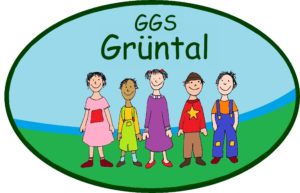 Wochenplan               für die Arbeit zuhause von     __________________________________________________________ 
                                                             				                                                            NameIch habe alles so gut ich kann erledigt!                                               Abgabe am Montag 10.05./Dienstag 11.05.2021Unterschrift der Schülerin/des Schülers: ___________________________________     Unterschrift der Eltern:  _____________________________________Montag, 03.05.2021   bis   Freitag, 07.05.2021erledigt ✔Kontrolle/RückmeldungDeutsch: Schreibe mit deinem Tintenroller!Deutsch: Schreibe mit deinem Tintenroller!Deutsch: Schreibe mit deinem Tintenroller!1. AB  Rechtschreibstrategien verwenden: s-Laute2. Bausteine C Seite 13  Nr. 1, 2, 33. Bausteine C Seite 14  Nr.1, 2, 3 4. AB  Wörter nach Wortfamilien ordnen5. AB  Druckschrift, Grundschrift, deine Handschrift 
    Schreibe auch die Wörter der ersten beiden Spalten mit dem Tintenroller nach!Mathe: Schreibe sauber mit dem Tintenroller! Beim Üben nimm lieber den Bleistift, dann kannst du radieren, wenn du dich verrechnet hast!                                                                   Mathe: Schreibe sauber mit dem Tintenroller! Beim Üben nimm lieber den Bleistift, dann kannst du radieren, wenn du dich verrechnet hast!                                                                   Mathe: Schreibe sauber mit dem Tintenroller! Beim Üben nimm lieber den Bleistift, dann kannst du radieren, wenn du dich verrechnet hast!                                                                   1. AB 1: Halbschriftliches Dividieren2. AB 2: Multiplizieren und Dividieren3. AB 3: Schriftliches Multiplizieren 4. AB 4: Schaubild mit dem Lineal zeichnen: Säulendiagramm Arbeite in der ANTON-App. Schreibe das Datum hier auf.Sachunterricht: Sachunterricht: Sachunterricht: AB  Die körperlichen Veränderungen vom Kind zum Erwachsenen